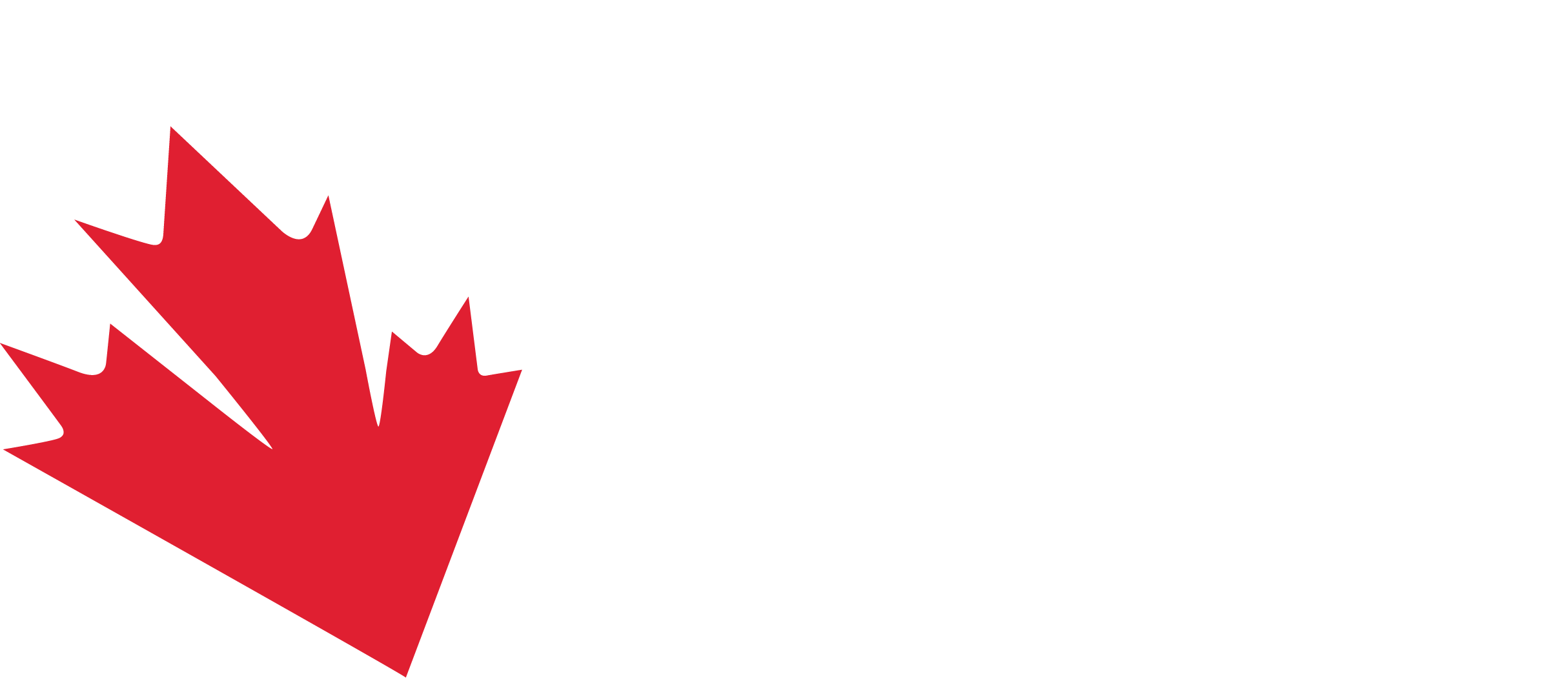 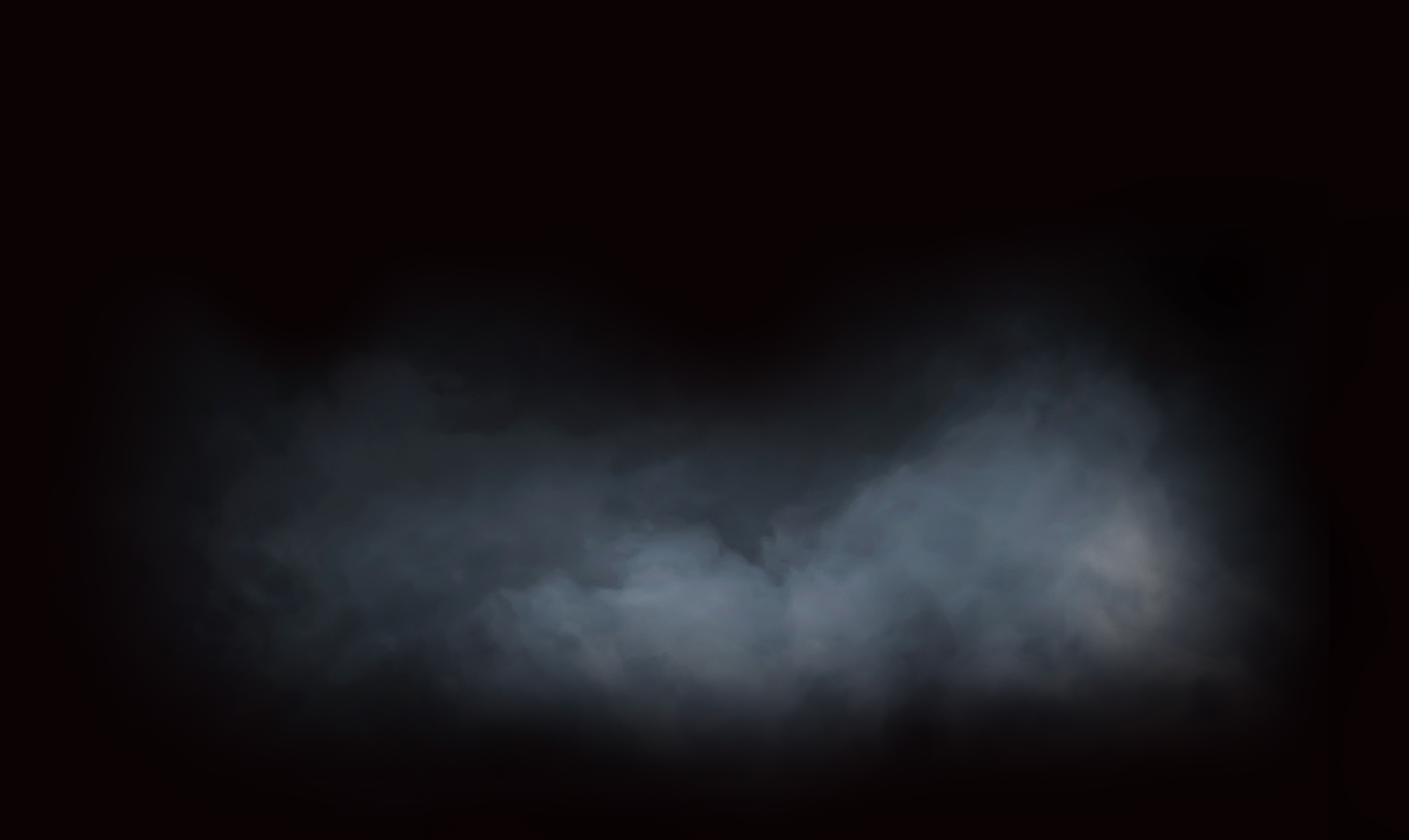 ROOMING LISTTRAVEL INFORMATIONARRIVAL INTO CALGARY INTERNATIONAL AIRPORT (YYC): DEPARTURE FROM CALGARY INTERNATIONAL AIRPORT (YYC): DIETARY RESTRICTIONSOTHER INFORMATIONPROOF OF VALID TRAVEL-MEDICAL INSURANCEIMPORTANT. The LOC is requesting to see proof of valid travel/medical insurance prior to arrival for all delegations. Please attach your certificate to this form, or send it by email to canadacup@diving.ca. 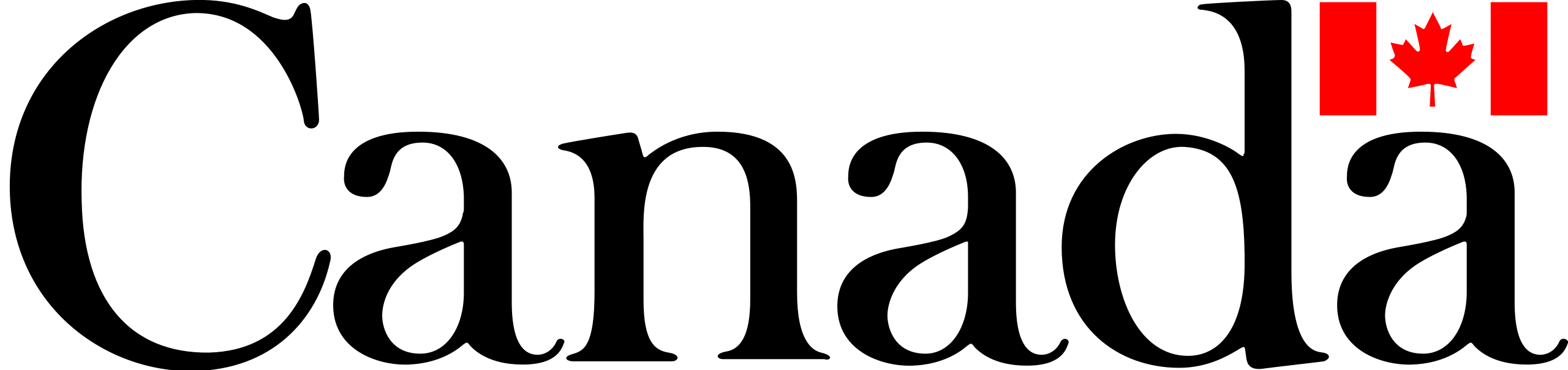 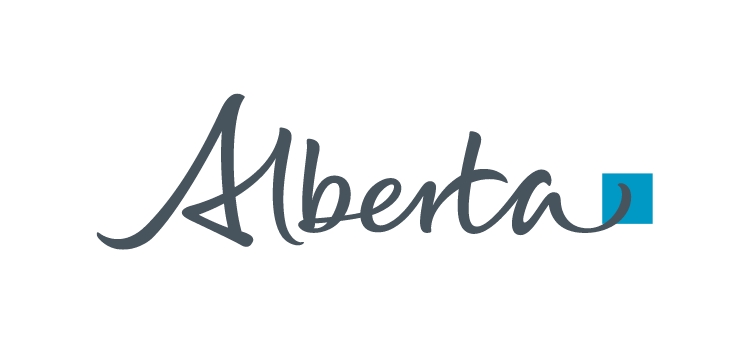 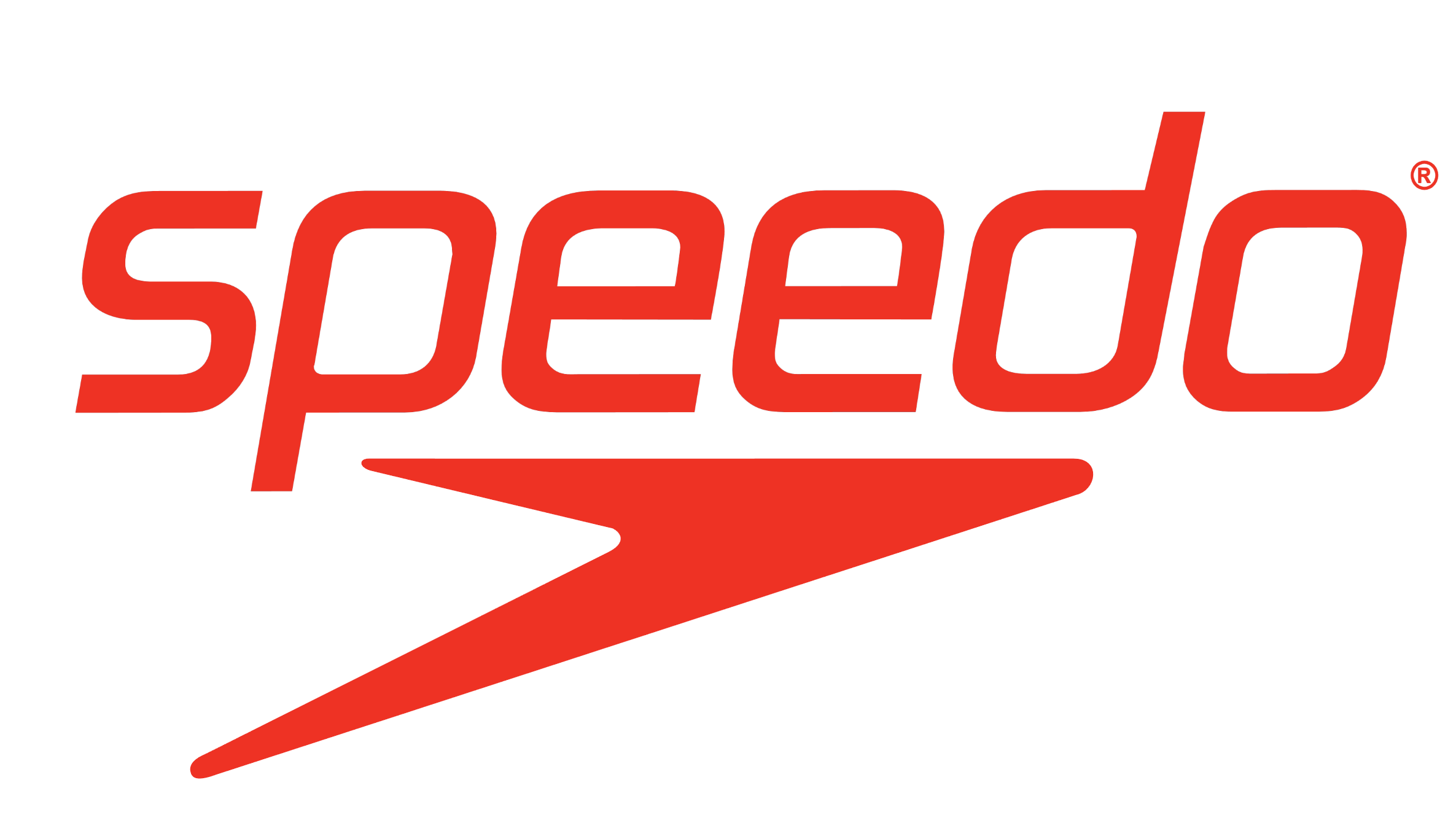 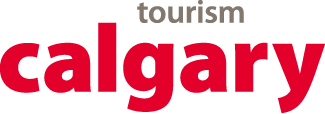 COUNTRY:3-LETTER COUNTRY CODE:FULL NAME:(MAIN ON-SITE CONTACT)EMAIL:(MAIN ON-SITE CONTACT)WHATSAPP NUMBER:(MAIN ON-SITE CONTACT)ROLE:(MAIN ON-SITE CONTACT)Delegate #1Delegate #1Delegate #2Delegate #2ArrivalDateDeparture DateFull NameRoleFull NameRole# PeopleArrival DateDelegate(s) Name(s)Arrival TimeFlight #Main Contact(NAME + WHATSAPP #)# PeopleDeparture DateDelegate(s) Name(s)Departure TimeFlight #Main Contact(NAME + WHATSAPP #)Please specify any severe allergies, medical considerations, or dietary restrictions for individuals within your delegation.Other Special Information / Notes / Comments*Please mention any special considerations the LOC should know about that would prevent members of your delegation from walking a short distance between the hotel/metro and venue.President or General Secretary Signature